 "بسمه تعالی"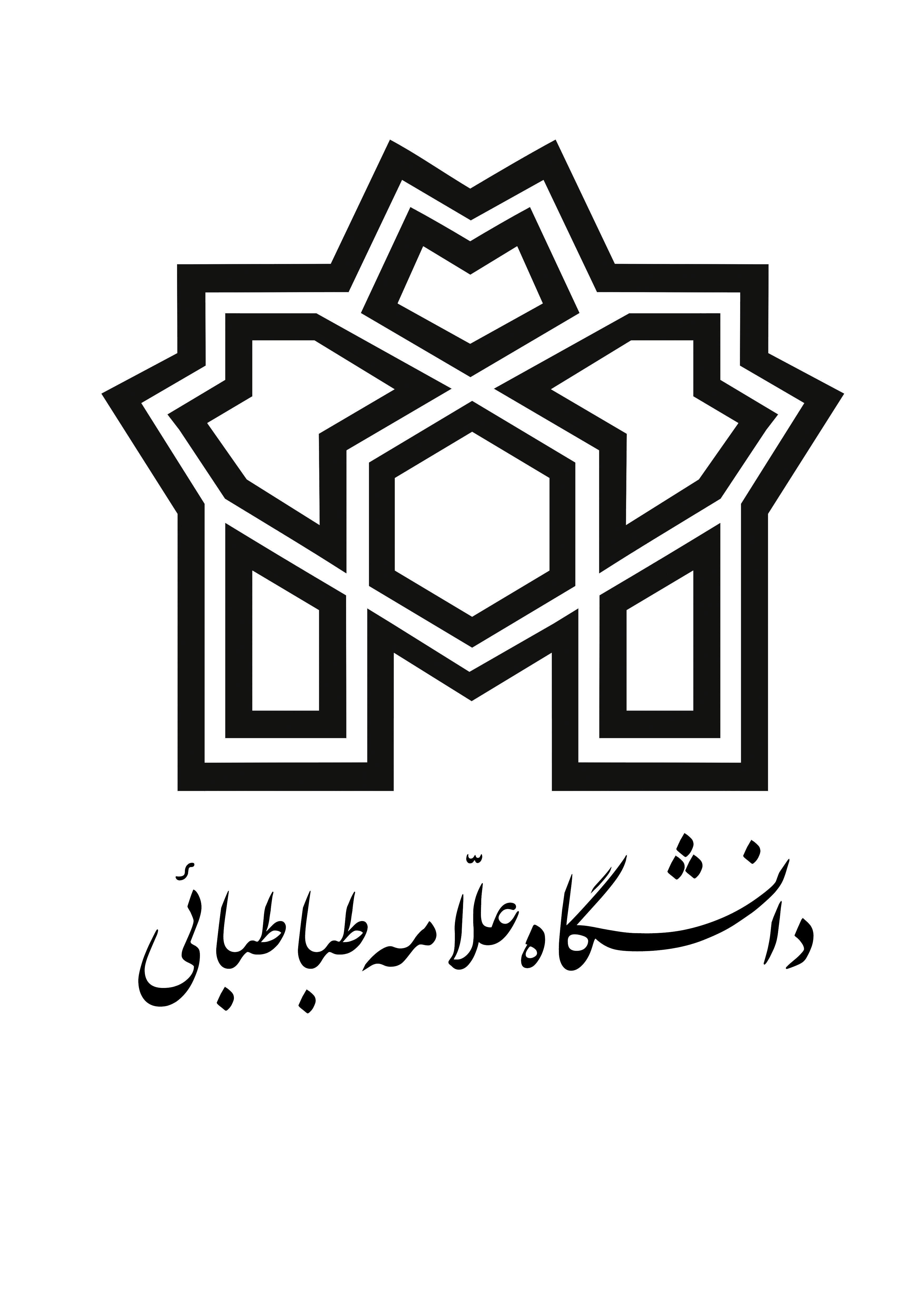 طرح مهارت‌افزایی رشته زبان اسپانياِیي مقطع کارشناسی دانشکده ادبیات فارسی و زبان های خارجیمقدمه و هدف طرح:دانشگاه علامه طباطبائی به عنوان تنها دانشگاه تخصصی کشور در حوزه علوم انسانی و اجتماعی، به منظور توانمند‌سازی و آماده ساختن دانشجویان جهت ورود به بازار کار و افزایش سطح مهارت‌های تخصصی آنان، طرح مهارت‌افزایی را از پاییز سال 1395 در دستور کار خود قرار داده است.از جمله مهمترین اهداف این طرح می‌توان به موارد زیر اشاره کرد : توسعه مهارت‌های دانشجویان و دانش‌آموختگان در جهت کار‌آفرینی و اشتغالبرگزاری دوره‌های آموزشی متناسب با نیاز بازار کار ، صنعت و جامعه زمینه سازی برای بروز استعداد و علایق فردی و گروهی افزایش دانش و نگرش حرفه‌ای تقویت اعتماد به نفس و ایجاد انگیزه ایجاد تحول در یادگیری عملی مبتنی بر روش‌های نوین آموزشیدر این راستا طرح ‌‌‌‌‌دانشجویان با مشارکت در این طرح یک مهارت عمومی و یک مهارت تخصصی را با تایید مشاور تحصیلی و بر حسب علاقه‌مندی خود انتخاب نموده و به صورت رایگان در این دو دوره شرکت می‌نمایند . لازم به ذکر است دوره‌های عمومی و تخصصی مهارتی محدود به شرکت در دوره نبوده و دانشجویان علاقه‌مند می‌توانند با شرکت در سایر دوره‌های تدوین شده با پرداخت شهریه دوره از تخفیف 40 درصدی دانشگاه نیز بهره‌مند شوند.معرفی رشتههدف دوره کارشناسی زبان اسپانیایی تربیت مترجمان و پژوهشگرانی است که در زمینه ترجمه و پژوهشهای علمی و ادبی از زبان اسپانیایی به فارسی و بر عکس فعالیت کنند. زبان اسپانیایی زبان رسمی بیش از یک میلیارد نفر از مردم جهان است. با توجه به پیوند تاریخی – مذهبی که بین جهان اسلام و کشور اسپانیا در گذشته وجود داشته است و برقراری فرهنگی بین کشورهای اسلامی و اسپانیا، آموزش زبان اسپانیایی از اهمیت خاصی برخوردار است.مشاغل مرتبط مترجم ، دبیر زبان،تور لیدر، مستشار  فرهنگی، دبیر خصوصی،زبان شناسمهارت‌های عمومی  مهارت‌هاي هفت‌گانه ICDL   اصول گزارش‌نويسي  مهارت های گفتاری ‌مهارت های شنیداری مهارت های نوشتاری  مهارت های درک مفاهیم‌مهارت های ارتباطات اجتماعی مهارت های بازاریابی مهارت های پژوهشی آیین نگارش و مکاتبات اداری مهارت های تدریس شیوه های تدریس‌تایپ تخصصی‌ویرایش متونمهارت های تخصصی‌ دورهای تور لیدر ‌ ترجمه تخصصی‌ ویرایش تخصصی‌ نسخه خوانی‌ ترجمه همزمان ‌ ترجمه فیلم‌ روش تدریس‌ ترجمه شفاهی / کتبیفرایند شرکت در دوره‌های مهارت‌افزایی